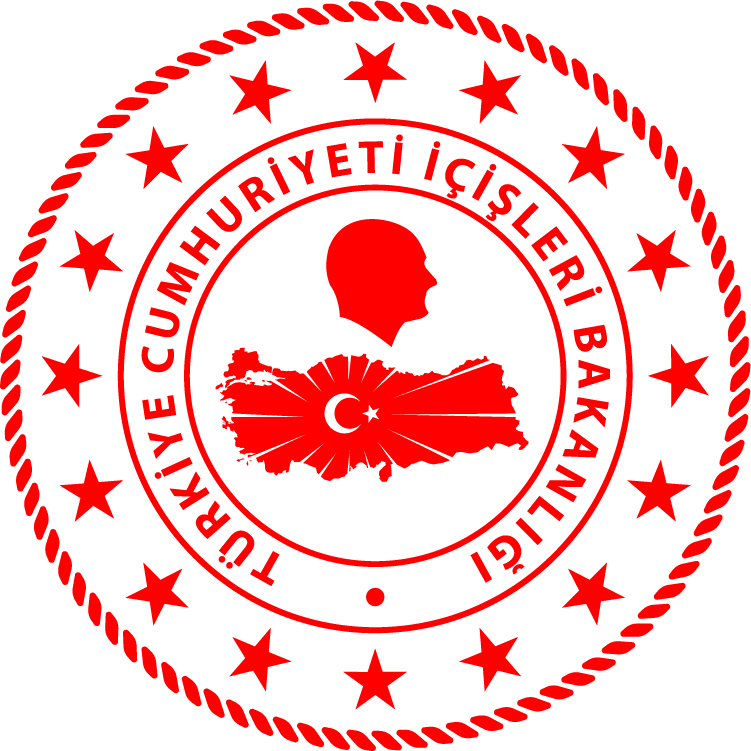 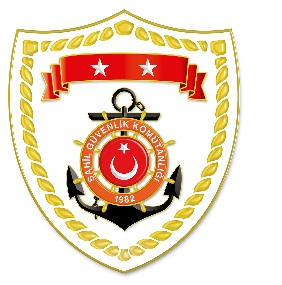 Ege BölgesiS.NoTARİHMEVKİ VE ZAMANOLAYTIBBİ TAHLİYE YAPILAN ŞAHISLARAÇIKLAMA117 Ekim 2020İZMİR/Seferihisar11.55Rahatsızlanma1Sığacık Koyu’nda bir dalış teknesinde rahatsızlanan 1 şahsın tıbbi tahliyesi gerçekleştirilmiştir.218 Ekim 2020BALIKESİR/Ayvalık01.07Yaralanma1Dalyan Burnu açıklarında özel bir teknede balık sokması nedeniyle yaralanan 1 şahsın tıbbi tahliyesi gerçekleştirilmiştir.